PENGARUH KETELADANAN GURU TERHADAP KEPRIBADIAN MURID  MADRASAH IBTIDAIYAH SWASTA AL MUHAJIRIN KENDARI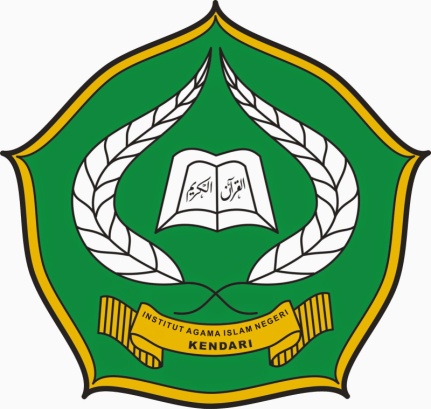 SKRIPSIDiajukan untuk Memenuhi Salah Satu Syarat Memperoleh Gelar Sarjana Pendidikan Islam pada Program Studi Pendidikan Agama IslamOleh:LUKIANNIM. 10010101108FAKULTAS TARBIYAH DAN ILMU KEGURUANINSTITUT AGAMA ISLAM NEGERI (IAIN) KENDARI2015